Kl. 7a dn. 10.09.2020r.    Kl. 7b dn. 11.09.2020r.Rozwiąż pracę domową w zeszycie.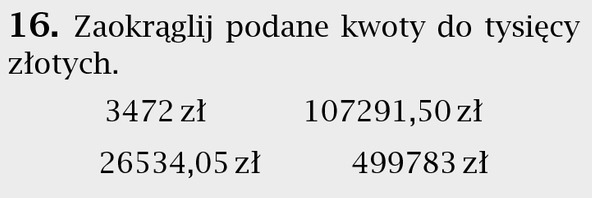 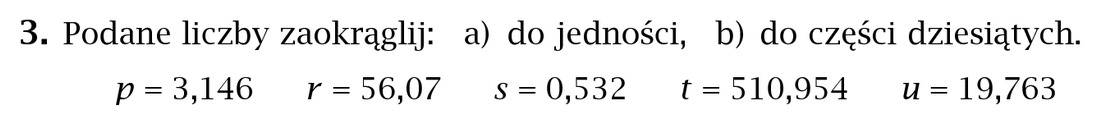 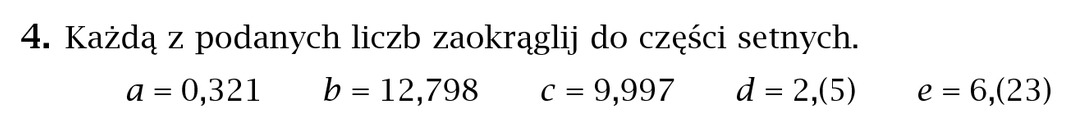 Dla chętnych: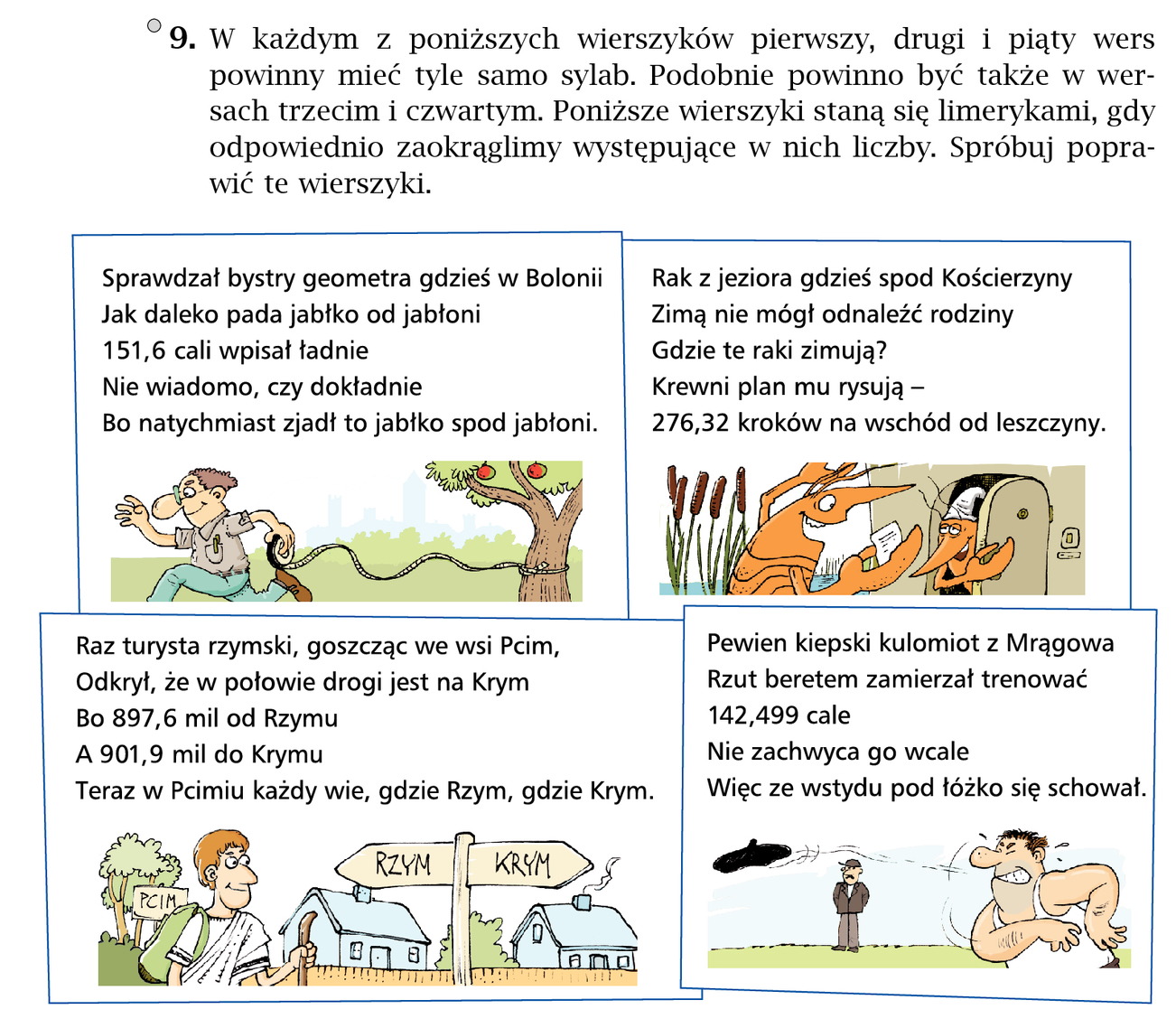 Kl. 7a dn. 07.09.2020r.    Kl. 7b dn. 08.09.2020r.Rozwiąż pracę domową w zeszycie.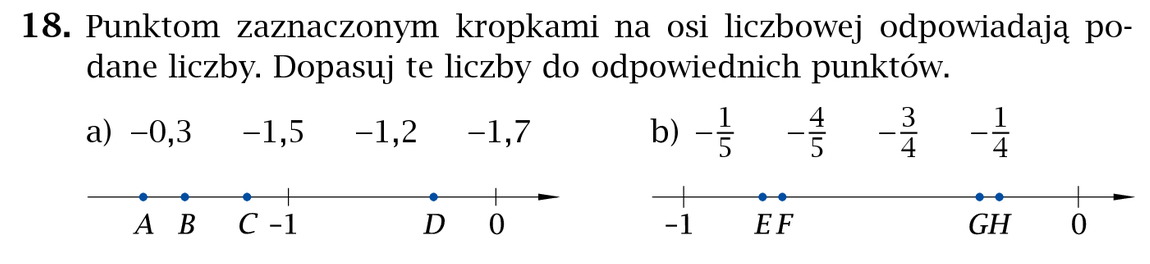 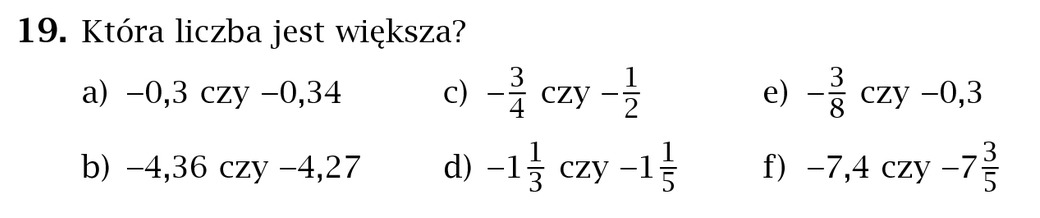 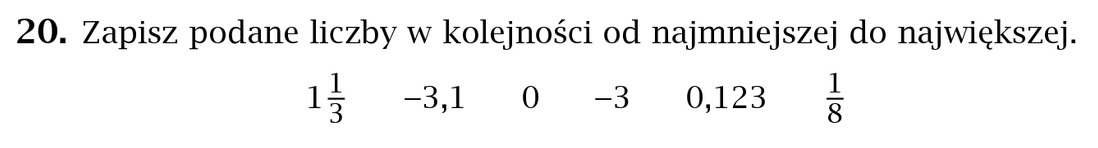 